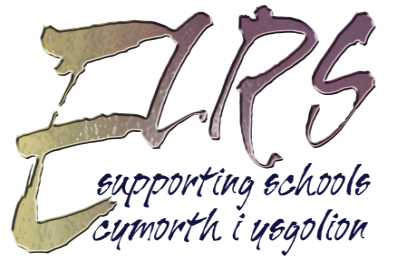 TOPIC REQUEST FORMTERM: Autumn/Spring/Summer SCHOOL: TOPIC REQUEST FORMTERM: Autumn/Spring/Summer SCHOOL: TOPIC REQUEST FORMTERM: Autumn/Spring/Summer SCHOOL: TOPIC REQUEST FORMTERM: Autumn/Spring/Summer SCHOOL: TOPIC REQUEST FORMTERM: Autumn/Spring/Summer SCHOOL: OFFICE USE ONLYRec:  Comp:OFFICE USE ONLYRec:  Comp:Prefer Welsh / English / mix?Would you accept material not your preferred language if necessary? Prefer Welsh / English / mix?Would you accept material not your preferred language if necessary? TEACHER (full name): TEACHER (full name): TEACHER (full name): TEACHER (full name): TEACHER (full name): TEACHER (full name): Prefer Welsh / English / mix?Would you accept material not your preferred language if necessary? Prefer Welsh / English / mix?Would you accept material not your preferred language if necessary? Age or Year Group of ClassAbility of children (as age equivalent)EnglishEnglishWelshMAIN TOPICS (please indicate in brackets if being studied in a particular half term)MAIN TOPICS (please indicate in brackets if being studied in a particular half term)MAIN TOPICS (please indicate in brackets if being studied in a particular half term)MAIN TOPICS (please indicate in brackets if being studied in a particular half term)MAIN TOPICS (please indicate in brackets if being studied in a particular half term)MAIN TOPICS (please indicate in brackets if being studied in a particular half term)MAIN TOPICS (please indicate in brackets if being studied in a particular half term)MAIN TOPICS (please indicate in brackets if being studied in a particular half term)Additional / more specific areas you would be interested in.If you gave a thematic topic above please explain what it includes here.Additional / more specific areas you would be interested in.If you gave a thematic topic above please explain what it includes here.Additional / more specific areas you would be interested in.If you gave a thematic topic above please explain what it includes here.Additional / more specific areas you would be interested in.If you gave a thematic topic above please explain what it includes here.Additional / more specific areas you would be interested in.If you gave a thematic topic above please explain what it includes here.Additional / more specific areas you would be interested in.If you gave a thematic topic above please explain what it includes here.Additional / more specific areas you would be interested in.If you gave a thematic topic above please explain what it includes here.Additional / more specific areas you would be interested in.If you gave a thematic topic above please explain what it includes here.Non Book / Half Term Loan ResourcesNon Book / Half Term Loan ResourcesNon Book / Half Term Loan ResourcesNon Book / Half Term Loan ResourcesNon Book / Half Term Loan ResourcesNon Book / Half Term Loan ResourcesNon Book / Half Term Loan ResourcesNon Book / Half Term Loan ResourcesIf available would you like?If available would you like?If available would you like?If available would you like?Office use onlyOffice use onlyOffice use onlyOffice use onlyAny specifics / restrictions relating to the aboveAny specifics / restrictions relating to the aboveAny specifics / restrictions relating to the aboveAny specifics / restrictions relating to the aboveOffice use onlyOffice use onlyOffice use onlyOffice use onlyIf you would like to purchase role play packs or off-air broadcast DVD’s to support your topic please contact reprographics on (01639) 889900.If you would like to purchase role play packs or off-air broadcast DVD’s to support your topic please contact reprographics on (01639) 889900.If you would like to purchase role play packs or off-air broadcast DVD’s to support your topic please contact reprographics on (01639) 889900.If you would like to purchase role play packs or off-air broadcast DVD’s to support your topic please contact reprographics on (01639) 889900.If you would like to purchase role play packs or off-air broadcast DVD’s to support your topic please contact reprographics on (01639) 889900.If you would like to purchase role play packs or off-air broadcast DVD’s to support your topic please contact reprographics on (01639) 889900.If you would like to purchase role play packs or off-air broadcast DVD’s to support your topic please contact reprographics on (01639) 889900.If you would like to purchase role play packs or off-air broadcast DVD’s to support your topic please contact reprographics on (01639) 889900.Please return this form by e-mail books.elrs@npt.gov.uk You can also contact us by telephone on (01639) 889900.Please return this form by e-mail books.elrs@npt.gov.uk You can also contact us by telephone on (01639) 889900.Please return this form by e-mail books.elrs@npt.gov.uk You can also contact us by telephone on (01639) 889900.Please return this form by e-mail books.elrs@npt.gov.uk You can also contact us by telephone on (01639) 889900.Please return this form by e-mail books.elrs@npt.gov.uk You can also contact us by telephone on (01639) 889900.Please return this form by e-mail books.elrs@npt.gov.uk You can also contact us by telephone on (01639) 889900.Please return this form by e-mail books.elrs@npt.gov.uk You can also contact us by telephone on (01639) 889900.Please return this form by e-mail books.elrs@npt.gov.uk You can also contact us by telephone on (01639) 889900.